	Menu –June 6-10, 2016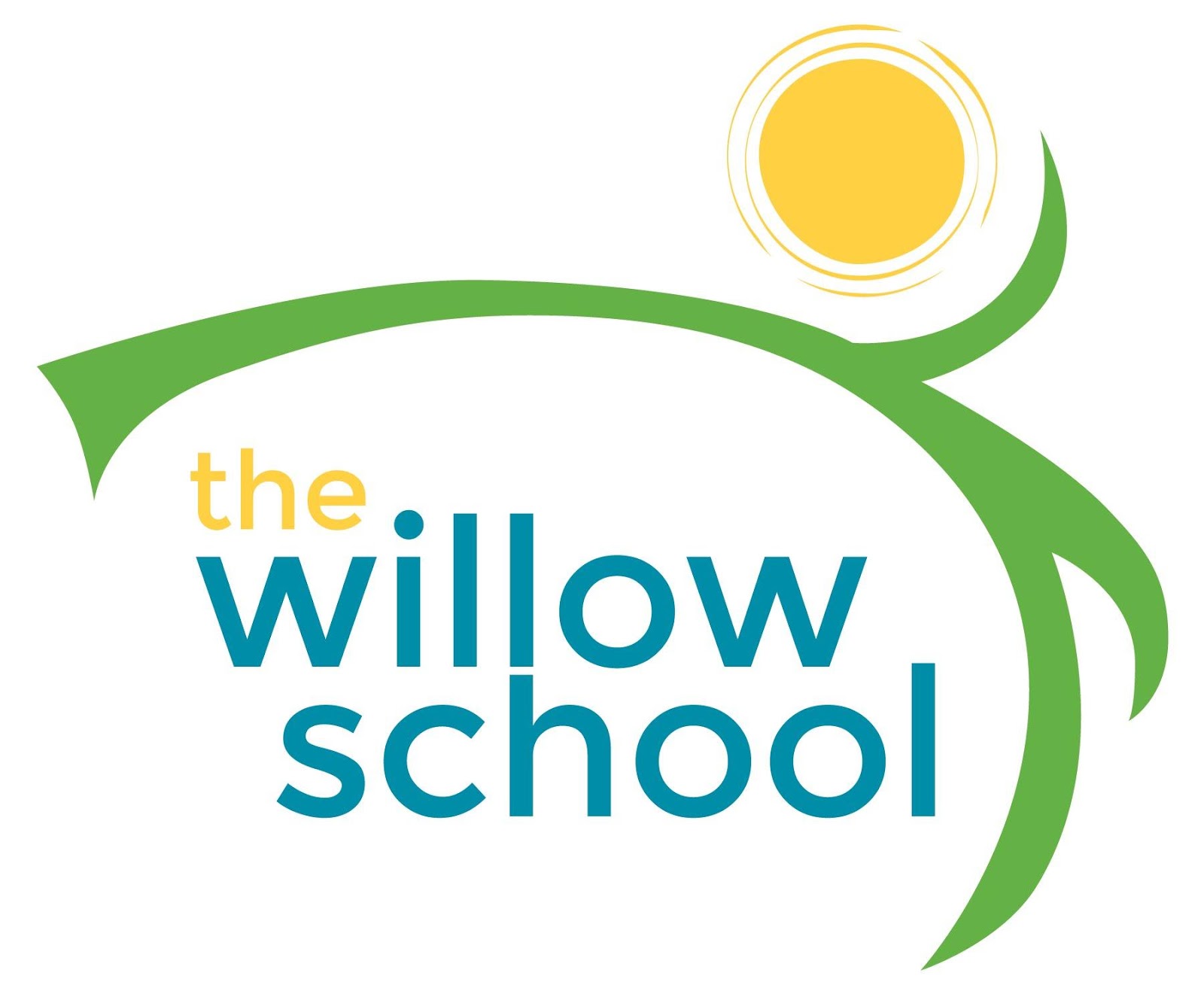 *Serving sizes and meal components will be in compliance with USDA as per the attached guidelines.MondayJune 6TuesdayJune 7WednesdayJune 8ThursdayJune 9FridayJune 10Morning SnackWhole Grain CerealBlueberriesMilkEnglish MuffinsStrawberry Jam & Goat CheeseMilkOatmealRaisinsMilkApple SauceCinnamon ToastMilk Blueberry PancakesMilkLunchBBQ TofuBaked BeansGarden SaladStrawberriesMilkSummer Squash & Corn Chowder SoupSummer PeasGrapesMilkTofurky Sub SandwichesFrench FriesPineapplesMilkBroccoli & Cheese SoupRollsPlumsMilkGrilled Cheese SandwichesGarden SaladMangosMilkAfternoon SnackRice Cakes  Cream CheeseApple SlicesWaterPretzels HummusTomatoesWaterAnimal CrackersCheese BitsCranberriesWaterTrail Mix (Granola, Sunflower Seeds, Pumpkin Seeds, Raisins)WaterMixed Berry Smoothie Pops